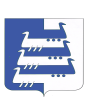 СОВЕТ НАВОЛОКСКОГО ГОРОДСКОГО ПОСЕЛЕНИЯКИНЕШЕМСКОГО МУНИЦИПАЛЬНОГО РАЙОНА ТРЕТЬЕГО СОЗЫВАРЕШЕНИЕСовета Наволокского городского поселенияПринятоСоветом Наволокского городского поселения26 ноября 2015 годаО Регламенте Совета Наволокского городского поселения Кинешемского муниципального района(в редакции решений Совета Наволокского городского поселенияот 11.12.2015 № 69, от 27.04.2016г № 43, от 18.10.2018 № 53)В соответствии с Федеральным законом от 6 октября 2003 года № 131-ФЗ «Об общих принципах организации местного самоуправления в Российской Федерации», Уставом Наволокского городского поселения Кинешемского муниципального района Ивановской области Совет Наволокского городского поселения Кинешемского муниципального района решил: 1. Утвердить прилагаемый Регламент Совета Наволокского городского поселения Кинешемского муниципального района.2. Признать утратившими силу: - решение Совета Наволокского городского поселения от 29 апреля 2010 года № 17 «Об утверждении   Регламента Совета Наволокского городского поселения»;- решение Совета Наволокского городского поселения Кинешемского муниципального района от 19 декабря 2012 года  № 42(163) «О внесении изменений и дополнений в Регламент Совета Наволокского городского поселения»;- решение Совета Наволокского городского поселения Кинешемского муниципального района от от 27 февраля 2015 года № 2 «О внесении изменений в Регламент Совета Наволокского городского поселения».3. Опубликовать настоящее решение в газете «Наволокский вестник» и разместить на официальном сайте Наволокского городского поселения Кинешемского муниципального района www.navoloki.ru в информационно-телекоммуникационной сети «Интернет».4. Настоящее решение вступает в силу со дня его принятия.Председатель Совета Наволокского городского поселения                                       Л.И. ТумановаГлава Наволокского городского поселения                           В.В. Иванов           г. Наволоки30 ноября 2015 года№ 61Утвержденрешением Совета Наволокского городского поселенияот 30 ноября 2015 года № 61 (в редакции решений Совета Наволокского городского поселения от 11.12.2015 № 69, от 27.04.2016г № 43, от 18.10.2018 № 53)РЕГЛАМЕНТСовета Наволокского городского поселенияКинешемского городского поселенияГлава I. Общие положенияСтатья 11. Совет Наволокского городского поселения Кинешемского муниципального района (далее по тексту - Совет) является представительным органом Наволокского городского поселения Кинешемского муниципального района Ивановской области (далее по тексту - поселение).2. Совет самостоятельно решает вопросы, отнесенные Конституцией Российской Федерации, законодательством Российской Федерации, законами Ивановской области, Уставом  Наволокского городского поселения Кинешемского муниципального района Ивановской области (далее по тексту – Устав) к ведению представительного органа местного самоуправления.Статья 21. Совет состоит из 16 депутатов, избранных на муниципальных выборах на основе всеобщего равного и прямого избирательного права при тайном голосовании.2. Срок полномочий Совета - пять лет.3. Совет является правомочным, если в его состав избрано не менее двух третей от установленной численности депутатов.Статья 3Депутат имеет нагрудный знак и удостоверение, являющееся документом, подтверждающим его статус, которым он пользуется в течение срока полномочий. Удостоверение депутата подлежит сдаче в Совет после окончания срока полномочий.Статья 41. Деятельность Совета основывается на принципах коллективного, свободного обсуждения и решения вопросов. Заседания Совета проводятся открыто. В случаях, предусмотренных настоящим Регламентом, могут проводиться закрытые заседания.2. Пленарные заседания Совета являются основной формой его работы.3. Пленарное заседание Совета не может считаться правомочным, если на нем присутствует менее 50 процентов от установленной численности депутатов Совета.4. Очередные заседания Совета проводятся не реже одного раза в три месяца и созываются Председателем Совета Наволокского городского поселения Кинешемского муниципального района (далее по тексту – Председатель Совета). Внеочередные заседания созываются Председателем Совета по собственной инициативе, по инициативе Главы Наволокского городского поселения Кинешемского муниципального района (далее по тексту - Глава поселения) или группы депутатов Совета численностью не менее одной третьей от установленной Уставом численности депутатов Совета.Глава II. Председатель и заместитель Председателя СоветаСтатья 51. Организацию деятельности Совета осуществляет Председатель Совета.2. Председатель Совета избирается Советом из своего состава тайным голосованием большинством в две трети голосов от установленной Уставом численности депутатов Совета на заседании Совета сроком на пять лет, но не более срока полномочий Совета, избравшего Председателя Совета.3. Председатель Совета осуществляет свои полномочия на постоянной основе.Статья 61. Кандидатуры на должность Председателя Совета выдвигаются депутатами Совета, в том числе путем самовыдвижения. Предложения по кандидатуре Председателя Совета также могут выдвигаться фракциями (депутатскими группами) в порядке, установленном фракциями (депутатскими группами). Все предложения и самоотводы фиксируются в протоколе заседания.После принятия самоотводов (самоотвод принимается без голосования) по всем кандидатурам на должность Председателя Совета проводится обсуждение. В ходе обсуждения кандидаты выступают перед депутатами и отвечают на их вопросы.По окончании обсуждения кандидатов счетная комиссия формирует бюллетень для тайного голосования. В бюллетени для тайного голосования в алфавитном порядке включаются все выдвинутые кандидатуры (за исключением лиц, взявших самоотвод).2. Тайное голосование по выборам Председателя Совета проводится в порядке, установленном настоящим Регламентом.3. Кандидат считается избранным, если в результате тайного голосования он получил большинство в две трети голосов от установленной Уставом численности депутатов Совета.В случае если на должность Председателя Совета было выдвинуто более двух кандидатур и ни одна из них не набрала требуемого для избрания числа голосов, проводится второй тур голосования по двум кандидатам, набравшим наибольшее число голосов.Если ни один из кандидатов не набрал требуемого числа голосов, повторяется процедура избрания Председателя Совета, начиная с выдвижения кандидатур. При повторном выдвижении могут быть выдвинуты те же или новые кандидатуры.4. Избрание Председателя Совета оформляется решением Совета по результатам голосования. Голосования по данному решению не требуется.5. Полномочия Председателя Совета начинаются со дня его вступления в должность. Днем вступления в должность Председателя Совета является день подписания Главой поселения решения Совета об избрании Председателя Совета, если самим муниципальным правовым актом не предусмотрен иной порядок вступления его в должность.6. Полномочия Председателя Совета прекращаются досрочно в соответствии с Федеральным законом от 06.10.2003 г № 131-ФЗ «Об общих принципах местного самоуправления в Российской Федерации» и Уставом.Статья 7Председатель Совета обладает следующими полномочиями:1) осуществляет общее руководство деятельностью Совета;2) в целях обеспечения организации работы Совета вносит на рассмотрение Совета предложения по кандидатуре заместителя Председателя Совета, созданию, преобразованию и ликвидации комиссий Совета, по кандидатурам на назначение и (или) освобождение председателей комиссий Совета;3) созывает заседания Совета, в том числе внеочередные, по своей инициативе, инициативе Главы поселения или группы депутатов, доводит до сведения депутатов Совета время и место их проведения, а также проект повестки дня;4) осуществляет подготовку заседания Совета и вопросов, выносимых на рассмотрение Совета;5) вносит на рассмотрение Совета проекты муниципальных правовых актов Совета;6) ведет заседания Совета; 7) издает постановления и распоряжения по вопросам организации деятельности Совета и его аппарата, подписывает протоколы заседаний и другие документы Совета;8) оказывает содействие депутатам Совета в осуществлении ими своих полномочий, организует обеспечение их необходимой информацией, рассматривает вопросы, связанные с освобождением депутатов от выполнения служебных или производственных обязанностей для работы в Совете и избирательных округах;9) координирует деятельность комиссий Совета, фракций, депутатских групп;10) принимает меры по обеспечению гласности и учета общественного мнения в работе Совета;11) организует в Совете прием граждан, рассмотрение их обращений, заявлений, жалоб;12) формирует аппарат Совета, осуществляет общее руководство аппаратом Совета;13) в соответствии с трудовым законодательством пользуется правом найма и увольнения работников аппарата Совета, налагает дисциплинарные взыскания на работников аппарата Совета, решает вопросы об их поощрении;14) является распорядителем бюджетных средств по расходам, предусмотренным отдельной строкой в бюджете поселения на обеспечение деятельности Совета, аппарата Совета и его содержание, а также по другим расходам, связанным с деятельностью Совета и депутатов; обладает правом первой подписи;15) заключает от имени Совета договоры в пределах своей компетенции;16) открывает и закрывает счета, в том числе лицевые, открытые в соответствии с законодательством Российской Федерации;17) организует и проводит депутатские слушания, другие мероприятия Совета;18) организует профессиональное образование и дополнительное профессиональное образование депутатов Совета и муниципальных служащих Совета;19) осуществляет иные полномочия в соответствии с Уставом и настоящим Регламентом.Статья 81. На первом заседании из числа депутатов Совета открытым голосованием простым большинством голосов от установленной Уставом численности депутатов Совета избирается заместитель Председателя Совета, который исполняет полномочия Председателя Совета во время его отсутствия. Кандидатура заместителя Председателя Совета предлагается Председателем Совета. 2. Результаты голосования оформляются решением Совета об избрании заместителя Председателя Совета. Голосования по данному решению не требуется.3. Заместитель Председателя Совета осуществляет свои полномочия на непостоянной основе.4. исключена решением Совета Наволокского городского поселения от 18.10.18 № 53.Статья 91. Полномочия Председателя (заместителя Председателя Совета) прекращаются досрочно в случае:1) его отставки по собственному желанию;2) отзыва (отрешения его от должности) в связи с выражением ему недоверия Советом.2. Вопрос об отзыве (освобождении от должности) Председателя Совета вносится группой депутатов численностью не менее одной трети от установленного Уставом числа депутатов Совета либо фракциями (депутатскими группами) в порядке, установленном фракциями (депутатскими группами).3. Вопрос об отзыве (освобождении от должности) заместителя Председателя Совета вносится Председателем Совета, группой депутатов численностью не менее одной трети от установленного Уставом числа депутатов Совета. 4. Решение о досрочном прекращении полномочий Председателя Совета принимается в случае его отставки по собственному желанию без голосования; в случае отзыва (отрешения его от должности) – открытым голосованием большинством в две трети голосов от установленной Уставом численности депутатов Совета, оформляется соответствующим решением Совета, не требующим дополнительного голосования.5. Решение о досрочном прекращении полномочий заместителя Председателя Совета принимается в случае его отставки по собственному желанию без голосования; в случае отзыва (отрешения его от должности) – открытым голосованием большинством в две трети голосов от установленной Уставом численности депутатов Совета, оформляется соответствующим решением Совета, не требующим дополнительного голосования.Глава II.I. Порядок избрания депутатов Совета Наволокского городского поселения в представительный орган Кинешемского муниципального района - Совет Кинешемского муниципального районаСтатья 9.11. В целях формирования Совета Кинешемского муниципального района из состава Совета избираются три депутата Совета Кинешемского муниципального района.2. Депутатами Совета Кинешемского муниципального района избираются три представителя в их числе: председатель Совета Наволокского городского поселения и два депутата Совета Наволокского городского поселения.3. Избрание депутата Совета Кинешемского муниципального района, представителя Наволокского городского поселения, проводится на заседании Совета Наволокского городского поселения открытым голосованием большинством голосов от установленной Уставом Наволокского городского поселения численности депутатов Совета Наволокского городского поселения.4. Выдвижение кандидата в депутаты Совета Кинешемского муниципального района осуществляется Главой Наволокского городского поселения, председателем Совета Наволокского городского поселения, депутатами Совета Наволокского городского поселения. Депутат вправе предложить свою кандидатуру в порядке самовыдвижения.5. Выдвижение кандидата в депутаты Совета Кинешемского муниципального района допускается только с его согласия.6. Обсуждение кандидатов в депутаты Совета Кинешемского муниципального района проводится на заседании Совета Наволокского городского поселения по каждой из кандидатур открыто.7. Избрание депутата Совета Кинешемского муниципального района, представителя Наволокского городского поселения, проводится по каждой кандидатуре, за исключением лиц, взявших самоотвод. Самоотвод принимается без голосования.8. Избранным считается депутат, за которого проголосовало большинство от установленной Уставом Наволокского городского поселения численности депутатов Совета Наволокского городского поселения.9. В случае если ни один из кандидатов не набрал необходимого количества голосов согласно пункту 8 настоящего Положения, проводится второй тур голосования. Во второй тур выдвигается не менее двух кандидатур депутатов, получивших наибольшее количество голосов в первом туре.10. Если после второго тура голосования кандидат не набрал необходимого числа голосов, указанного в пункте 8 настоящей статьи, избрание депутатов Совета Кинешемского муниципального района, представителей Наволокского городского поселения, проводится повторно, начиная с процедуры выдвижения новых кандидатов в порядке, предусмотренном настоящим Положением.11. Итоги голосования оформляются решением Совета Наволокского городского поселения.12. Полномочия депутата Совета Кинешемского муниципального района, представителя Наволокского городского поселения, подтверждаются следующими документами:копией решения избирательной комиссии об избрании его в качестве депутата Совета Наволокского городского поселения, заверенной председателем избирательной комиссии Наволокского городского поселения;копией решения Совета Наволокского городского поселения об избрании депутата Совета Наволокского городского поселения депутатом Совета Кинешемского муниципального района, представителем Наволокского городского поселения, заверенной в установленном порядке.13. Полномочия депутата Совета Кинешемского муниципального района, представителя Наволокского городского поселения, начинаются со дня избрания депутата Совета Наволокского городского поселения депутатом Совета Кинешемского муниципального района и прекращаются со дня вступления в силу решения Совета Наволокского городского поселения об очередном избрании в состав Совета Кинешемского муниципального района депутата от Наволокского городского поселения.14. Депутаты Совета Кинешемского муниципального района, представители Наволокского городского поселения, не менее одного раза в год отчитываются перед депутатами Совета Наволокского городского поселения о деятельности Совета Кинешемского муниципального района. Вопрос о ежегодном отчете депутатов Совета Кинешемского муниципального района, представителей Наволокского городского поселения, рассматривается не позднее первого квартала года, следующего за отчетным. По результатам рассмотрения ежегодного отчета депутата Совета Кинешемского муниципального района, представителя Наволокского городского поселения, производится оценка его деятельности.15. Полномочия депутата Совета Кинешемского муниципального района, представителя Наволокского городского поселения, прекращаются досрочно в случаях, предусмотренных Федеральным законом от 06.10.2003 № 131-ФЗ «Об общих принципах организации местного самоуправления в Российской Федерации» и Уставом Наволокского городского поселения, а также в случае его отзыва депутатами Совета Наволокского городского поселения.16. Основаниями для отзыва депутата Совета Кинешемского муниципального района, представителя Наволокского городского поселения, являются:а) неудовлетворительная оценка деятельности депутата Советом Наволокского городского поселения по результатам его ежегодного отчета перед представительным органом поселения;б) систематическое непосещение заседаний Совета Кинешемского муниципального района по неуважительной причине, установленное Советом Кинешемского муниципального района. 17. Инициатива Совета Наволокского городского поселения об отзыве депутата Совета Кинешемского муниципального района, представителя Наволокского городского поселения, по основанию, предусмотренному подпунктом «а» пункта 16 настоящей статьи, выдвинутая не менее чем одной третью от установленной численности членов представительного органа поселения, оформляется в виде обращения, которое вносится в Совет Наволокского городского поселения. Указанное обращение вносится вместе с проектом решения об отзыве депутата Совета Кинешемского муниципального района, представителя Наволокского городского поселения.18. Инициатива Совета Наволокского городского поселения об отзыве депутата Совета Кинешемского муниципального района, представителя Наволокского городского поселения, по основанию, предусмотренному подпунктом «б» пункта 16 настоящей статьи, выдвигается председателем или заместителем председателя Совета Наволокского городского поселения на основании информации Председателя Совета Кинешемского муниципального района.19. Рассмотрение инициативы об отзыве депутата Совета Кинешемского муниципального района, представителя Наволокского городского поселения, осуществляется Советом Наволокского городского поселения в течение одного месяца со дня внесения соответствующего обращения (информации).20. Решение Совета Наволокского городского поселения об отзыве депутата Совета Кинешемского муниципального района, представителя Наволокского городского поселения, считается принятым, если за него проголосовало не менее двух третей от установленной численности депутатов представительного органа поселения.Указанное решение вступает в силу со дня его принятия Советом Наволокского городского поселения, если иное не указано в самом решении.21. При рассмотрении и принятии Советом Наволокского городского поселения решения об отзыве депутата Совета Кинешемского муниципального района, представителя Наволокского городского поселения, должны быть обеспечены:а) заблаговременное получение депутатом уведомления о дате, времени и месте проведения соответствующего заседания, а также ознакомление с обращением депутатов (информацией) и с проектом решения Совета Наволокского городского поселения об его отзыве;б) предоставление депутату возможности дать депутатам Совета Наволокского городского поселения объяснения по поводу обстоятельств, выдвигаемых в качестве основания его отзыва.22. Решение опубликовывается в газете «Наволокский вестник» и размещается на официальном сайте Наволокского городского поселения Кинешемского муниципального района www.navoloki.ru в информационно- телекоммуникационной сети «Интернет»..23. В случае досрочного прекращения полномочий депутата Совета Кинешемского муниципального района, представителя Наволокского городского поселения, Совет Наволокского городского поселения в течение месяца со дня досрочного прекращения полномочий избирает нового депутата Совета Кинешемского муниципального района, представителя Наволокского городского поселения.24. Вновь избранный депутат Совета Кинешемского муниципального района представляет документы, указанные в пункте 12 настоящей статьи, в представительный орган Кинешемского муниципального района.Глава III. Комиссии Совета Статья 101. По предложению Председателя Совета на срок полномочий Совета соответствующего созыва образуются комиссии Совета, которые являются его постоянными структурными подразделениями.Решение об образовании комиссий Совета, принятое большинством голосов от установленной Уставом численности депутатов Совета, оформляется решением Совета.2. Комиссии Совета осуществляют свою работу в соответствии с настоящим Регламентом и положением о комиссии Совета.Положение о комиссии Совета Наволокского городского поселения рассматривается на заседании комиссии и утверждается решением Совета.3. Комиссии Совета в пределах своей компетенции:1) разрабатывают и предварительно рассматривают проекты муниципальных правовых актов Совета по профильным вопросам в соответствии с положениями о комиссиях Совета;2) осуществляют контрольные функции Совета в пределах компетенции комиссии;3) рассматривают вопросы организации своей деятельности и деятельности Совета;4) рассматривают иные вопросы, относящиеся к ведению Совета.4. В пределах своей компетенции комиссии Совета принимают решения в виде заключений и рекомендаций.Статья 111. Количественный и персональный состав комиссий Совета утверждается большинством голосов от установленной Уставом численности депутатов Совета и оформляется решением Совета.2. Каждый депутат, за исключением Председателя Совета, обязан состоять в одной из комиссий Совета.3. Кандидатуры на должность председателей комиссий Совета вносятся Председателем Совета. Председатель комиссии Совета избирается и (или) освобождается от должности на заседании комиссии большинством голосов от установленной решением Совета численности депутатов комиссии. В случае если решение об избирании и (или) освобождении от должности не принято, Председатель Совета вправе повторно внести предложения по указанным вопросам.4. Председатель комиссии Совета вносит кандидатуру на должность заместителя председателя комиссии для последующего рассмотрения на заседании комиссии Совета. Заместитель председателя комиссии Совета избирается и (или) освобождается от должности на заседании комиссии открытым голосованием большинством голосов от присутствующих депутатов Совета, членов комиссии.5. Председатель и заместитель председателя комиссии Совета утверждаются Советом на заседании Совета большинством голосов от присутствующих депутатов без обсуждения на основании протокола заседания комиссии.6. В случае добровольной отставки (сложения полномочий) председателя комиссии Совета его обязанности исполняет его заместитель. При одновременной добровольной отставке (сложении полномочий) председателя и заместителя председателя комиссии Совета в течение двух недель Председатель Совета назначает заседание комиссии для избрания председателя и заместителя председателя комиссии Совета.7. Решение об избрании и освобождении от должности председателя и заместителя председателя комиссии Совета оформляется решением Совета.Статья 121. Заседание комиссии Совета правомочно, если на нем присутствует более половины от установленной численности членов комиссии.2. Депутат Совета обязан присутствовать на заседаниях комиссии.3. Председательствует на заседаниях комиссии председатель комиссии, его заместитель, а в случае их отсутствия избранный большинством голосов депутат комиссии.4. Решение комиссии принимается большинством голосов от числа присутствующих членов комиссии.5. Решения комиссии оформляются протоколом комиссии или специальным решением. Протоколы заседаний и решения комиссии подписывает председательствующий на заседании комиссии депутат.Статья 131. Комиссия Совета имеет право вносить предложения по повестке дня заседания Совета, которые направляются на имя Председателя Совета. Представители комиссий имеют право выступать на заседаниях Совета либо на заседаниях другой комиссии с докладами и сообщениями.2. Заседания комиссий Совета проводятся по мере необходимости, но не реже одного раза в три месяца.3. Председатель комиссии Совета созывает заседание как по своей инициативе, так и по требованию депутата (члена) комиссии и Председателя Совета.4. О созыве заседания комиссии ее председатель уведомляет не менее чем за пять дней депутатов своей комиссии, Председателя Совета, Главу поселения и Администрацию Наволокского городского поселения Кинешемского муниципального района (далее - Администрация).Статья 141. Комиссия Совета осуществляет свою деятельность на принципах свободы обсуждения, гласности. На ее заседаниях могут присутствовать представители средств массовой информации.2. В заседаниях комиссии Совета могут принимать участие с правом голоса депутаты Совета, не входящие в ее состав.3. На заседаниях комиссии Совета могут присутствовать специалисты аппарата Совета, а также представители Администрации и других заинтересованных учреждений и организаций с согласия членов комиссии.4. Комиссии Совета вправе проводить совместные заседания.Статья 151. Депутаты Совета, комиссии Совета и Глава поселения, вносят проекты муниципальных правовых актов Совета на рассмотрение Совета не позднее пяти календарных дней до дня заседания первой комиссии Совета, осуществляющей предварительное рассмотрение проектов муниципальных правовых актов Совета.В случае если документы поступают в Совет позже указанного срока, то рассмотрение указанных муниципальных правовых актов Совета осуществляется только с согласия членов комиссии.2. Комиссии Совета вправе запрашивать материалы и документы, необходимые для их деятельности.3. По предложению комиссии руководители и специалисты органов местного самоуправления, территориальных органов федеральных органов исполнительной власти, территориальных исполнительных органов государственной власти Ивановской области, Администрации, учреждений, предприятий и организаций приглашаются на заседание комиссии для разъяснения по рассматриваемым вопросам.Статья 16Совет в целях осуществления контроля и (или) для выполнения конкретной задачи вправе создавать временные комиссии, рабочие группы.Деятельность таких рабочих органов ограничивается определенным сроком. Решение об образовании временной комиссии (рабочей группы), цели ее создания, состав и срок деятельности оформляются распоряжением Председателя Совета.Глава IV. Фракции и депутатские группы в Совете Статья 17Для совместной деятельности и выражения коллективной позиции по вопросам, рассматриваемым Советом, депутаты Совета имеют право на объединение во фракции и депутатские группы в Совете в порядке, установленном решением Совета.Статья 181. Депутатскими объединениями в Совете являются фракции и депутатские группы.2. Фракции и депутатские группы обладают равными правами, определенными настоящим Регламентом.3. Фракция и депутатская группа подлежат регистрации.4. Внутренняя деятельность фракции и депутатской группы, в том числе порядок их работы, структура, состав руководящих органов, определяется ими самостоятельно.5. Фракции и депутатские группы информируют Председателя Совета о своих решениях.6. Создание фракции и депутатской группы оформляется протоколом соответствующего собрания, в котором указываются название, цели и задачи фракции или депутатской группы, ее численность, Ф.И.О. руководителя.7. Депутаты Совета, не вошедшие во фракцию или депутатскую группу при их регистрации либо выбывшие из фракции или депутатской группы, в дальнейшем могут войти в любые из них при согласии депутатского объединения.Статья 191. Регистрация фракции и депутатской группы осуществляется распоряжением Председателя Совета на основании:а) письменного уведомления руководителя фракции или депутатской группы о создании фракции или депутатской группы;б) протокола организационного собрания фракции или депутатской группы, включающего решение об официальном названии, а также о лицах, уполномоченных выступать от имени фракции или депутатской группы и представлять их на заседаниях Совета;в) письменных заявлений депутатов Совета о вхождении во фракцию или депутатскую группу.2. Регистрация фракции и депутатской группы производится не позднее десяти дней со дня подачи Председателю Совета документов, перечисленных в части 1 настоящей статьи. Датой подачи считается день регистрации соответствующих документов в Совете.3. В регистрации фракции и депутатской группы может быть отказано только в случае несоответствия представленных документов требованиям Регламента.Статья 201. Депутат входит в состав фракции или депутатской группы на основании решения более половины от общего числа членов фракции или депутатской группы по его письменному заявлению.2. Датой вхождения депутата во фракцию или депутатскую группу считается дата принятия соответствующего решения фракции или депутатской группы.3. Датой выхода депутата из фракции или депутатской группы считается дата принятия соответствующего решения фракции или депутатской группы.Глава V. Порядок проведения пленарных заседаний СоветаСтатья 211. Совет собирается на свое первое заседание не позднее 14 дней после избрания не менее двух третей от установленной Уставом численности депутатов.2. Первое заседание вновь сформированного Совета открывает, до избрания Председателя Совета ведет Глава поселения, избранный прежним составом Совета.Статья 221. Заседания Совета проводятся в административном здании по адресу: г. Наволоки, ул. Ульянова, д. 6А. По решению Совета место проведения заседания может быть изменено.2. Заседания Совета проводятся открыто на гласной основе и освещаются средствами массовой информации.3. При необходимости на заседания Совета приглашаются представители органов государственной власти, органов местного самоуправления, общественных объединений, независимые эксперты и другие специалисты для предоставления необходимых сведений и заключений по рассматриваемым вопросам.Статья 231. Совет может принять решение о проведении закрытого заседания, если предложение об этом внесено Председателем Совета, Главой поселения или группой депутатов численностью не менее девяти человек.2. Решение о проведении закрытого заседания принимается большинством голосов от числа депутатов Совета, присутствующих на заседании.3. Данные о содержании закрытых заседаний Совета, сведения, составляющие государственную или служебную, охраняемую законом тайну, могут быть использованы депутатами только для деятельности Совета.4. Глава поселения, председатель Кинешемского городского суда, прокурор города Кинешмы вправе присутствовать на любом открытом или закрытом заседании Совета. Другие лица могут присутствовать на закрытых заседаниях по специальному приглашению.Статья 241. Ведет заседание Совета председательствующий: Председатель Совета, заместитель Председателя Совета, а в случае отсутствия обоих – депутат по поручению Председателя Совета.2. Перед началом заседания Совета осуществляется регистрация депутатов и приглашенных с последующим уведомлением председательствующего на заседании о количестве присутствующих на нем.3. В начале заседания председательствующий оглашает состав участников заседания, докладывает о количестве присутствующих на нем депутатов, информирует о причинах отсутствия депутатов.4. Депутат, которому необходимо покинуть заседание, информирует об этом председательствующего.Статья 251. На заседании Совета депутат имеет право участвовать в прениях, задавать вопросы председательствующему, докладчикам (содокладчикам), требовать ответа, вносить предложения и замечания по повестке дня, по порядку рассмотрения и существу обсуждаемых вопросов, выступать с обоснованием своих предложений, давать справки, требовать постановки предложений на голосование.2. В случае несогласия с принятым решением депутат вправе выражать в письменной или устной форме особое мнение, которое по его требованию прилагается к протоколу или отмечается в протоколе заседания Совета.3. Депутат обладает правом голоса по всем рассматриваемым на заседании вопросам. Право передачи голоса не допускается.Статья 26Депутат своевременно извещается о вопросах, выносимых на рассмотрение Совета, тексты - проекты решений и другие необходимые материалы - представляются депутатам в соответствии с настоящим Регламентом.Статья 271. Заседания Совета, его комиссий проводятся в соответствии с утвержденным решением Совета планом работы Совета на полугодие, составленным по предложениям Председателя Совета, Главы поселения, депутатов Совета.2. Проект повестки дня заседания Совета формируется на основании примерного правотворческого плана Совета, утвержденного решением Совета на полугодие, и письменных обращений Председателя Совета, Главы поселения, депутатов Совета.Статья 28На заседаниях Совета вопросы рассматриваются в следующей последовательности:1) акты прокурорского реагирования (протесты, представления и другие), требующие в соответствии с федеральными законами рассмотрения Советом;2) проекты муниципальных правовых актов Совета, внесенные Главой поселения, с предложением о рассмотрении их в первоочередном порядке;3) проекты решений Совета о внесении изменений и дополнений в Устав;4) проекты решений Совета, рассматриваемые во втором чтении;5) иные вопросы.Статья 291. Председательствующий в ходе заседания Совета:1) руководит общим ходом заседания, следит за соблюдением положений настоящего Регламента;2) выносит на утверждение Совета повестку дня и регламент заседания;3) информирует об отсутствующих на заседании и причинах их отсутствия;4) предоставляет слово для выступления в порядке поступления заявок в соответствии с повесткой дня, требованиями настоящего Регламента;5) ставит на голосование каждое предложение депутатов в порядке поступления;6) организует голосование и подсчет голосов, оглашает результаты голосования;7) обеспечивает выполнение организационных решений Совета;8) контролирует работу депутатов Совета, ведение протоколов заседания, удостоверяет протокол своей подписью;9) при нарушении положений настоящего Регламента вправе предупредить депутата, а при повторном нарушении может лишить его слова;10) может удалить из зала заседания приглашенных лиц, мешающих работе Совета.2. Председательствующий в ходе заседания Совета не вправе контролировать выступления, давать характеристику выступающим.3. Председательствующий принимает участие и выступает по обсуждаемым вопросам в общем установленном порядке.Статья 301. Заседания Совета предусматривают следующие основные виды выступлений:1) доклад, содоклад, заключительное слово по обсуждаемому вопросу;2) выступления в прениях по обсуждаемому вопросу, в том числе по вопросам ведения заседания процедурного характера, обсуждаемым кандидатурам;3) справка, информация, заявление, обращение.2. Время для доклада устанавливается на заседании Совета.Статья 311. Выступающие на заседании не вправе употреблять в своей речи грубые, оскорбительные выражения, наносящие ущерб чести и достоинству граждан и должностных лиц, призывать к незаконным действиям.В случае нарушений данных предписаний выступающий может быть предупрежден, а при повторном нарушении лишен слова.2. Никто не вправе выступать на заседании Совета без разрешения председательствующего.Нарушивший это правило предупреждается, а при повторном нарушении лишается слова без предупреждения.3. Депутаты, которые не смогли выступить в связи с прекращением прений, вправе приобщить подписанные тексты своих выступлений к документам заседания Совета.Статья 321. Прения по обсуждаемым вопросам могут быть прекращены по истечении времени либо по решению Совета, принятому большинством голосов от числа депутатов, присутствующих на заседании.2. После принятия решения о прекращении прений докладчик и содокладчик имеют право на заключительное слово.Статья 33Из числа депутатов избирается секретарь, который совместно с председательствующим на заседании подписывает протокол заседания Совета.Статья  33¹В исключительных случаях по вопросам, не терпящим отлагательства и не затрагивающим жизненно важные интересы населения поселения, Советом может быть принято межсессионное решение.Обсуждение и голосование по проекту межсессионного решения проводится путем телефонных переговоров, с заверением в дальнейшем своего голоса личной подписью в протоколе принятия межсессионного решения.Глава VI. Запрос Совета и запрос депутатаСтатья 341. Депутат имеет право внести на рассмотрение Совета запрос к Совету, Главе поселения, иным органам местного самоуправления, руководителям предприятий, учреждений, организаций, расположенных на территории поселения или обслуживающих население поселения.2. Запрос вносится в письменной форме и оглашается на заседании Совета при обсуждении повестки дня. Депутат, внесший на рассмотрение Совета запрос, должен быть готов дать пояснения по существу запроса.3. Если указанный запрос касается вопросов местного значения и фактов нарушения органами местного самоуправления, должностными лицами, иными лицами, указанными в части 1 настоящей статьи, Конституции Российской Федерации, актов федерального законодательства, законодательства Ивановской области и муниципальных правовых актов, он может быть признан запросом Совета и включен в повестку дня Совета. В данном случае принимается решение Совета.4. Запрос Совета принимается большинством голосов от присутствующих депутатов Совета.5. Должностное лицо, которому направлен запрос Совета, должно дать ответ на него в устной (на заседании Совета) или письменной форме не позднее чем через 30 дней со дня получения запроса. Ответ должен быть подписан тем должностным лицом, которому направлен запрос Совета, либо лицом, временно исполняющим его обязанности. Письменный ответ на запрос Совета оглашается председательствующим на заседании Совета.6. Депутат имеет право самостоятельно направить запрос Совету, Главе поселения, иным органам местного самоуправления, руководителям предприятий, учреждений, организаций, расположенных на территории поселения или обслуживающих население поселения. В этом случае запрос депутата не требует оглашения на заседании Совета.7. Должностное лицо, которому направлен запрос, должно дать ответ на него в письменной форме не позднее чем через 30 дней со дня его получения или в иной согласованный с инициатором запроса срок. Ответ на запрос должен быть подписан тем должностным лицом, которому направлен запрос, либо лицом, временно исполняющим его обязанности.8. Депутат имеет право принимать непосредственное участие в рассмотрении поставленных им в запросе вопросов в органы местного самоуправления и организации. О дне рассмотрения поставленных в запросе вопросов депутат должен быть извещен заблаговременно, но не позднее чем за три дня до дня заседания соответствующего органа.Глава VII. Депутатские слушания в Совете Статья 351. Совет по вопросам своего ведения проводит депутатские слушания.2. Депутатские слушания в Совете проводятся по инициативе Председателя Совета, Главы поселения, депутатских объединений, а также по инициативе группы, состоящей не менее чем из трех депутатов.3. Организацию подготовки и проведение депутатских слушаний осуществляет Председатель Совета. Председатель Совета вправе создать рабочую группу по подготовке депутатских слушаний.4. Состав приглашенных на депутатские слушания лиц определяется Председателем Совета, депутаты вправе дополнить список. Лицам, включенным в список выступающих на депутатских слушаниях, заблаговременно рассылаются официальные уведомления.Статья 361. Депутатские слушания, как правило, открыты для представителей средств массовой информации.2. На закрытых депутатских слушаниях обсуждаются вопросы, связанные с государственной, служебной и иной охраняемой законом тайной.3. Депутаты Совета вправе участвовать как в открытых, так и в закрытых депутатских слушаниях. Представители прессы на закрытые депутатские слушания не допускаются.Статья 371. Председательствующим на депутатских слушаниях является Председатель Совета или заместитель Председателя Совета.2. Председательствующий следит за ходом обсуждения внесенных на депутатское слушание вопросов, предоставляет слово депутатам и приглашенным лицам, выступает с обобщениями.Статья 381. Депутатские слушания начинаются кратким, до пяти минут, вступительным словом председательствующего, который информирует о существе обсуждаемого вопроса, его значимости, предварительной работе, порядке проведения заседания, составе приглашенных лиц. Затем предоставляется слово до пятнадцати минут основному докладчику по вопросу, обсуждаемому на слушаниях, после чего отводится до пятнадцати минут для выступления приглашенных лиц. Все выступающие на депутатских слушаниях берут слово только с разрешения председательствующего.2. Продолжительность депутатских слушаний определяется характером обсуждаемых вопросов.3. Председательствующий вправе предложить другой более приемлемый порядок проведения депутатских слушаний в зависимости от обсуждаемых вопросов или темы депутатских слушаний.Статья 391. После выступления лиц, приглашенных на депутатские слушания, следуют вопросы депутатов Совета и ответы на них. Вопросы могут быть заданы как в устной, так и в письменной форме.2. Представители государственных органов могут не отвечать на вопросы депутатов, если они касаются сведений, составляющих государственную, служебную или иную охраняемую законом тайну.3. Участники депутатских слушаний обязаны соблюдать порядок на заседаниях. При необходимости председательствующий вправе удалить нарушителей порядка из зала слушаний.Статья 401. В итоге депутатских слушаний принимаются мотивированное заключение по обсуждаемому вопросу и рекомендации. Рекомендации депутатских слушаний принимаются путем одобрения большинством депутатов Совета, принявших в них участие.2. Рекомендации депутатских слушаний могут служить основанием для принятия Советом решения.3. Все материалы депутатских слушаний протоколируются. Протокол заверяется подписью председательствующего.4. Рекомендации депутатских слушаний публикуются в газете «Наволокский вестник», размещаются на официальном сайте Наволокского городского поселения www.navoloki.ru в информационно-телекоммуникационной сети «Интернет».Глава VIII. Депутат СоветаСтатья 411. Депутат Совета - представитель Совета и населения, проживающего на территории поселения.2. Статус депутата Совета, его права, обязанности и ответственность устанавливаются Уставом и настоящим Регламентом в соответствии с федеральными законами.Статья 421. В целях осуществления своих полномочий депутат имеет право:1) выступать от имени Совета как его официальный представитель в отношениях с государственными, муниципальными, общественными и иными организациями, не имея на то специальных полномочий от Совета или Председателя Совета;2) осуществлять по поручению Совета контроль за исполнением решений, принятых Советом;3) осуществлять контроль за рассмотрением направленных им предложений, заявлений и жалоб в органы местного самоуправления, учреждения и организации, принимать личное участие в их рассмотрении;4) высказывать мнение и предложения по персональному составу создаваемых Советом органов, комиссий, групп;5) вносить предложения и замечания по повестке дня заседания Совета и его комиссий, по порядку рассмотрения и существу обсуждаемых вопросов;6) вносить предложения о заслушивании на заседании Совета отчета или информации любого органа либо должностного лица местного самоуправления;7) вносить предложения о необходимости проведения проверок исполнения на территории поселения органами местного самоуправления, предприятиями, учреждениями и организациями, независимо от их организационно-правовых форм, полномочий по решению вопросов местного значения;8) участвовать в прениях, обращаться с запросами, задавать вопросы докладчикам, а также председательствующему на заседании Совета, требовать ответа;9) выступать с обоснованием своих предложений и по мотивам голосования, давать справки;10) вносить на рассмотрение Совета в соответствии с регламентом заседания поправки к рассматриваемым проектам муниципальных правовых актов Совета;11) в качестве субъекта правотворческой инициативы принимать участие в разработке и вести разработку проектов муниципальных правовых актов, принимаемых Советом;12) знакомиться с протоколом заседаний и другими документами Совета;13) в случае несогласия с принятым решением выражать в письменной или устной форме особое мнение, которое по требованию депутата прилагается к протоколу или отмечается в протоколе заседания Совета;14) беспрепятственно посещать органы местного самоуправления, присутствовать на заседаниях их коллегиальных органов, а также предприятия, учреждения и организации, воинские части, общественные объединения на территории поселения, органы государственной власти в соответствии с действующим законодательством и с учетом правил и норм внутреннего трудового распорядка, установленных на предприятиях, в учреждениях и организациях, а также в воинских частях и органах государственной власти;15) самостоятельно планировать и осуществлять свою работу в избирательном округе;16) посещать учебные семинары, организуемые органами исполнительной власти Ивановской области и органами местного самоуправления поселения.2. Депутат Совета имеет право не позднее, чем за три дня до заседания комиссии Совета, осуществляющей предварительное рассмотрение проектов муниципальных правовых актов Совета, получать в аппарате Совета указанные проекты на бумажном и электронном носителях.3. Депутат Совета обладает иными правами в соответствии с действующим законодательством, Уставом и настоящим Регламентом.4. Депутат Совета не вправе:1) делегировать осуществление депутатских полномочий своим помощникам или подчиненным, руководимым им общественным органам, предприятиям и организациям, а также выдавать проводимые ими мероприятия за свою депутатскую деятельность;2) переуступать право голоса при голосовании.Статья 43Депутат Совета обязан:1) участвовать в заседаниях Совета, в депутатских и публичных слушаниях, в работе комиссий, рабочих групп, создаваемых Советом. Отсутствие на заседаниях Совета, на депутатских и публичных слушаниях, на заседаниях комиссий, рабочих групп допускается только по уважительной причине и с уведомлением Председателя Совета;2) соблюдать Устав и настоящий Регламент;3) выполнять поручения, данные ему Советом, Председателем Совета;4) работать с гражданами и избирателями своего округа;5) принимать личное участие в рассмотрении жалоб и предложений, поступивших от избирателей его избирательного округа в адрес Совета, Главы поселения, Председателя Совета или ему лично;6) вести прием граждан, рассматривать поступившие от них предложения, заявления и жалобы, способствовать в пределах своих полномочий правильному и своевременному решению содержащихся в них вопросов;7) изучать общественное мнение и при необходимости вносить предложения в соответствующие органы местного самоуправления;8) соблюдать правила депутатской этики;9) принимать меры по обеспечению прав, свобод и законных интересов граждан;10) отчитываться перед населением и своими избирателями;11) содействовать населению в реализации предоставленного ему права правотворческой инициативы.Статья 44Гарантии для беспрепятственного и эффективного осуществления полномочий депутата устанавливаются Уставом в соответствии с федеральными законами и Законом Ивановской области от 18 марта 2009 года № 29-ОЗ «О гарантиях осуществления полномочий депутата, члена выборного органа местного самоуправления, выборного должностного лица местного самоуправления в Ивановской области».Статья 451. Формами депутатской деятельности депутата Совета являются:1) участие в пленарных заседаниях Совета;2) участие в работе постоянных и временных комиссий, рабочих групп, создаваемых Советом;3) участие в работе комиссий, рабочих групп, создаваемых Главой поселения;4) участие в выполнении поручения Совета и Председателя Совета;5) участие в депутатских и публичных слушаниях;6) внесение в Совет запроса Совета и обращения с запросом депутата;7) работа с жителями Наволокского городского поселения, представителем которого он является в Совете;8) изучение общественного мнения.2. Депутат Совета поддерживает связь с жителями Наволокского городского поселения, представителем которого он является в Совете, ответственен перед ними и им подотчетен. Свою работу в округе он планирует и осуществляет самостоятельно.3. Депутат Совета принимает меры по обеспечению прав, свобод и законных интересов своих избирателей: рассматривает поступившие от них предложения, заявления и жалобы; способствует в пределах своих полномочий правильному и своевременному решению содержащихся в них вопросов; изучает общественное мнение и при необходимости вносит предложения в Совет.4. Не реже одного раза в месяц депутат Совета проводит прием избирателей.График и место приема избирателей депутатами Совета на очередной квартал устанавливаются распоряжением Председателя Совета по согласованию с депутатами Совета не позднее чем за один день до окончания квартала, предшествующего очередному. Депутат Совета может осуществлять прием избирателей в помещении Совета, Администрации или по месту основной работы.График приема граждан депутатами Совета публикуется в газете «Наволокский вестник», размещается на официальном сайте Наволокского городского поселения www.navoloki.ru в информационно-телекоммуникационной сети «Интернет».5. Депутат Совета не реже одного раза в год информирует избирателей о своей деятельности во время встреч с ними.Статья 46Депутат Совета обязан присутствовать на пленарных заседаниях Совета. Неучастие депутата Совета более двух раз в течение полугода без уважительной причины в заседаниях Совета приравнивается к ненадлежащему исполнению депутатом своих полномочий и влечет за собой досрочное прекращение полномочий депутата в соответствии со статьей 37 Устава. Факт неучастия депутата без уважительной причины в заседании Совета подтверждается принятием соответствующего решения Совета. О невозможности присутствовать на заседании Совета депутат Совета заблаговременно информирует Председателя Совета с указанием причин отсутствия в устной или письменной форме с регистрацией указанной причины в аппарате Совета.Уважительными причинами отсутствия депутата на заседаниях Совета и его комиссий являются болезнь, отпуск, командировка, выполнение поручений Совета или Председателя Совета.В случае невыполнения депутатом установленного порядка работы представительного органа или правил депутатской этики, вопрос о поведении депутата может быть рассмотрен Советом в порядке, установленном Правилами депутатской этики при осуществлении полномочий депутата Совета, утвержденными постановлением Председателя Совета.Глава IX. Порядок голосования, принятия решений Совета Статья 471. Совет по вопросам, отнесенным к его компетенции федеральными законами, законами Ивановской области, Уставом, принимает решения, устанавливающие правила, обязательные для исполнения на территории поселения, решение об удалении Главы поселения в отставку.2. Совет также принимает решения Совета по иным вопросам, отнесенным к его компетенции федеральными законами, законами Ивановской области, Уставом.3. Решения Совета принимаются в соответствии со статьей 12 Устава.4. По обсуждаемым Советом вопросам проводится открытое, тайное или поименное голосование.5. Открытое голосование проводится путем поднятия рук. Открытое голосование может быть поименным по решению, принятому большинством от присутствующих депутатов, с использованием именных бюллетеней.Результаты открытого голосования обязательно вносятся в протокол заседания.6. При голосовании по каждому вопросу депутат Совета имеет один голос и подает его за принятие решения Совета, против него либо воздерживается от принятия решения. Депутат Совета право на голосование осуществляет лично.7. При отсутствии кворума, необходимого для проведения голосования, решением председательствующего оно откладывается и переносится на следующее заседание Совета.8. При проведении голосования путем поднятия рук голосование может быть проведено без подсчета голосов по наличию большинства, определяемому председательствующим.При возникших сомнениях либо по требованию хотя бы одного депутата председательствующий проводит подсчет голосов.По окончании подсчета голосов председательствующий объявляет результаты голосования.9. Если при определении результатов голосования выявятся процедурные ошибки, то проводится повторное голосование.10. Изменение принятого Советом на данном заседании решения может быть произведено на том же заседании лишь при отмене предыдущего решения большинством в две трети голосов от установленной численности депутатов Совета.Статья 481. Тайное голосование проводится в случаях, установленных настоящим Регламентом, а также по требованию большинства присутствующих на заседании Совета депутатов.2. Для подготовки бюллетеней, проведения тайного голосования и определения его результатов Совет избирает открытым голосованием счетную комиссию из числа депутатов Совета в составе трех человек. В состав счетной комиссии не могут входить депутаты, фамилии которых включены в бюллетень для тайного голосования.3. Счетная комиссия проводит первое заседание и выбирает из своего состава председателя и секретаря комиссии. Заполняет протокол № 1 о распределении обязанностей и утверждении формы бюллетеней для тайного голосования. Вносит в бюллетени для голосования все выдвинутые кандидатуры либо вопросы, требующие проведения тайного голосования, под подпись выдает бюллетени для голосования депутатам Совета. Решения счетной комиссии принимаются большинством голосов ее членов.4. Бюллетени для тайного голосования утверждаются большинством от установленной численности депутатов Совета в количестве, соответствующем числу голосующих, и содержат необходимую информацию.В бюллетене для тайного голосования по проекту муниципального правового акта Совета должны быть слова "за", "против", в бюллетене для тайного голосования по представленной кандидатуре - фамилия, инициалы кандидата и пустой квадрат справа от фамилии.В бюллетене также обязательно размещается разъяснение порядка заполнения бюллетеня.5. Время и место голосования, порядок его проведения устанавливаются счетной комиссией на основе настоящего Регламента.6. Счетная комиссия проводит голосование и подводит подсчет бюллетеней, данные вносит в протокол № 2 о результатах голосования.Статья 491. Каждому депутату выдается один бюллетень по избранию должностного лица либо по проекту муниципального правового акта Совета.2. Бюллетень для тайного голосования выдается депутатам счетной комиссией в соответствии со списком депутатов Совета. При получении бюллетеня депутат подписывается против своей фамилии в указанном списке.3. Недействительными считаются бюллетени неустановленной формы, а также бюллетени, по которым невозможно определить волеизъявление депутатов. Дополнения, внесенные в бюллетень при подсчете голосов, не учитываются.4. О результатах тайного голосования счетная комиссия составляет протокол, который подписывается всеми членами счетной комиссии. Протоколы счетной комиссии приобщаются к протоколу заседания Совета.Итоги голосования оформляются соответствующим решением Совета.5. Протоколы счетной комиссии и заполненные при голосовании бюллетени хранятся в Совете в течение срока полномочий Совета соответствующего созыва.Статья 501. Поименное голосование проводится по требованию большинства от присутствующих на заседании депутатов Совета, однако не может проводиться по персональному вопросу. Голосования Совета в этом случае не требуется.2. Для проведения поименного голосования избирается счетная комиссия в составе трех человек.3. Поименное голосование проводится именными бланками депутатов Совета, на которых указываются дата голосования, наименование и содержание голосуемого вопроса и отображается волеизъявление депутата, скрепленное его личной подписью.4. Заполненные депутатами бланки передаются счетной комиссии, которая определяет результаты голосования и фиксирует их в своем протоколе с указанием, каким образом проголосовал каждый депутат. Счетная комиссия оглашает результаты поименного голосования.5. Результаты поименного голосования обязательно вносятся в протокол заседания. Протоколы счетной комиссии и бланки поименного голосования приобщаются к протоколу заседания Совета.6. Результаты поименного голосования по решению Совета могут быть опубликованы в средствах массовой информации.7. Протоколы счетной комиссии и заполненные при голосовании именные бланки депутатов хранятся в Совете в течение срока полномочий Совета соответствующего созыва.Статья 51В настоящем Регламенте для определения результатов голосования устанавливаются следующие понятия:1) установленная численность депутатов Совета - 16 человек;2) число присутствующих на заседании - число зарегистрировавшихся на заседании депутатов;3) большинство от установленной численности депутатов Совета - не менее 9 депутатов;4) две трети (2/3) от установленной численности депутатов Совета -  11 депутатов;5) одна треть (1/3) от установленной численности депутатов Совета – 5 депутатов.Глава IX.I. Порядок избрания Главы Наволокского городского поселенияСтатья 51.11. Избрание Главы Наволокского городского поселения из числа кандидатов, представленных конкурсной комиссией по отбору кандидатур на должность Главы Наволокского городского поселения по результатам конкурса, осуществляется на заседании Совета тайным голосованием большинством в две трети голосов от установленной Уставом Наволокского городского поселения Кинешемского муниципального района Ивановской области численности депутатов Совета сроком на два с половиной года, но не более срока полномочий Совета, избравшего Главу Наволокского городского поселения.2. Обсуждение кандидатур на должность Главы Наволокского городского поселения проводится по каждому из кандидатов, представленных конкурсной комиссией по результатам конкурса. В ходе обсуждения кандидаты выступают и отвечают на вопросы депутатов. Время выступления и ответа на вопросы для каждого кандидата не более 20 минут.3. Каждый депутат Совета вправе задавать вопросы кандидатам, высказывать свое мнение о кандидатах, агитировать "за" и "против" кандидатов.В обсуждении каждый депутат имеет право одного выступления не более 10 минут.4. Обсуждение кандидатур прекращается по решению Совета, принятому большинством голосов от числа депутатов, присутствующих на заседании. 5. Тайное голосование по выборам Главы Наволокского городского поселения проводится в порядке, установленном статьями 48 и 49настоящего Регламента, и представляет собой выбор одного кандидата из всех, внесенных в бюллетень для тайного голосования, и проставление за данного кандидата любого знака в пустой квадрат справа от фамилии.6. После окончания голосования председатель счетной комиссии объявляет его результаты – количество голосов, отданных за каждого из кандидатов, представленных конкурсной комиссией по результатам конкурса.В случае если на должность Главы Наволокского городского поселения было выдвинуто более двух кандидатур и ни одна из них не набрала требуемого для избрания числа голосов, проводится второй тур голосования по двум кандидатам, набравшим наибольшее число голосов.7. Избранным Главой Наволокского городского поселения считается кандидат из числа представленных конкурсной комиссией по результатам конкурса, за которого проголосовало большинство в две трети голосов от установленной Уставом Наволокского городского поселения Кинешемского муниципального района Ивановской области численности депутатов Совета.8. Решение Совета об избрании Главы Наволокского городского поселения Кинешемского муниципального района принимается на основании результатов голосования. Голосования по данному решению не требуется.9. В случае непринятия Советом решения об избрании Главы Наволокского городского поселения принимается решение Совета о повторном проведении конкурса по отбору кандидатур на должность Главы Наволокского городского поселения.Глава X. Осуществление Советом контрольных полномочийСтатья 521. Наряду с другими уполномоченными на то органами Совет осуществляет контроль:1) за соответствием деятельности органов местного самоуправления поселения и должностных лиц местного самоуправления Уставу и принятым в соответствии с ним нормативным правовым актам Совета;2) за исполнением бюджета поселения в ходе рассмотрения отдельных вопросов исполнения бюджета поселения на своих заседаниях, в ходе проводимых Советом депутатских слушаний и в связи с депутатскими запросами;3) за распоряжением имуществом, находящимся в собственности Наволокского городского поселения;4) за исполнением Администрацией и должностными лицами органов местного самоуправления полномочий по решению вопросов местного значения.2. Совет вправе осуществлять рассмотрение проектов программ Наволокского городского поселения и предложений о внесении изменений в указанные программы в порядке, установленном решением Совета.Статья 531. Совет ежегодно заслушивает отчет Главы поселения о результатах деятельности Администрации, в том числе о решении вопросов, поставленных Советом.2. Отчет Главы поселения о результатах деятельности Администрации проводится в форме расширенного заседания Совета.На расширенное заседание Совета приглашаются прокурор города Кинешмы, руководители территориальных органов федеральных органов исполнительной власти, руководители территориальных органов исполнительных органов государственной власти Ивановской области, представители Администрации, руководители муниципальных организаций, иных организаций, осуществляющих свою деятельность на территории Наволокского городского поселения, жители Наволокского городского поселения.3. Депутаты Совета не позднее чем за 10 рабочих дней до дня проведения расширенного заседания Совета письменно представляют Председателю Совета по одному - два вопроса, предлагаемых ими к постановке перед Главой поселения при заслушивании отчета о результатах деятельности Администрации.Председатель Совета обобщает поступившие вопросы и направляет их Главе поселения не позднее чем за семь рабочих дней до дня проведения расширенного заседания Совета.Необходимые материалы (в том числе вопросы, поставленные Советом перед Главой поселения) представляются депутатам Совета на расширенном заседании Совета.4. Расширенное заседание Совета ведет Председатель Совета.5. По результатам заслушивания отчета принимается решение Совета. Проект указанного решения вносится для рассмотрения на ближайшем заседании Совета Председателем Совета.Глава XI. Порядок рассмотрения Советом проектовмуниципальных правовых актов Совета Статья 541. Проекты муниципальных правовых актов Совета могут вноситься в Совет депутатами Совета, комиссиями Совета, Главой поселения, прокурором города Кинешмы, а также инициативными группами граждан в порядке правотворческой инициативы.2. Проекты муниципальных правовых актов Совета принимаются к рассмотрению только в случае внесения их субъектами правотворческой инициативы в соответствии с Положением о порядке внесения и рассмотрения проектов правовых актов Наволокского городского поселения в Совете Наволокского городского поселения.3. Проекты решений Совета, предусматривающие установление, изменение и отмену местных налогов и сборов, осуществление расходов из средств бюджета поселения, могут быть внесены на рассмотрение Совета только Главой поселения или при наличии заключения Главы поселения.4. Проекты муниципальных правовых актов, исходящие от других субъектов (организаций и физических лиц), могут быть внесены в Совет только через органы и лица, указанные в части 1 настоящей статьи.Глава XII. Обеспечение деятельности СоветаСтатья 55Для обеспечения деятельности Совета, комиссий и депутатов Совета создается аппарат Совета, работающий на постоянной основе.Статья 561. Структура, штаты, финансовое и материально-техническое обеспечение деятельности аппарата Совета, размер оплаты труда, условия материально-технического и бытового обеспечения работы Председателя Совета, сотрудников аппарата и депутатов, а также иные расходы на их содержание определяются распоряжением Председателя Совета в пределах средств, выделяемых на обеспечение деятельности Совета в бюджете поселения.2. В своей деятельности аппарат Совета руководствуется Конституцией Российской Федерации, федеральными законами, законами Ивановской области, Уставом, муниципальными правовыми актами Совета и Председателя Совета.3. Финансовое и материально-техническое обеспечение деятельности привлекаемых специалистов, не входящих в штат аппарата Совета, определяется распоряжением Председателя Совета.Статья 571. Совет самостоятельно решает вопросы организационного, правового, информационного, материально-технического и финансового обеспечения своей деятельности.2. Расходы на обеспечение деятельности Совета предусматриваются в бюджете поселения отдельной строкой в соответствии с классификацией расходов бюджетов бюджетной системы Российской Федерации.Глава XIII. Порядок внесения изменений в Регламент Совета Статья 58Утверждение Регламента, внесение в него изменений и дополнений оформляются решением Совета, принимаемым открытым голосованием большинством от числа избранных депутатов и вступающим в силу со дня принятия.